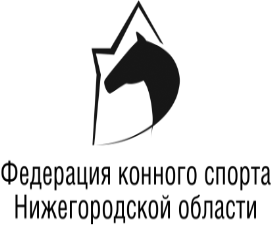 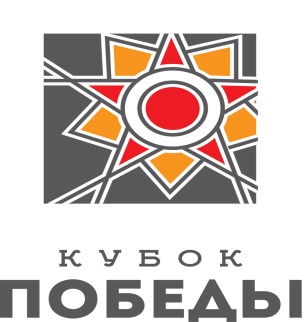 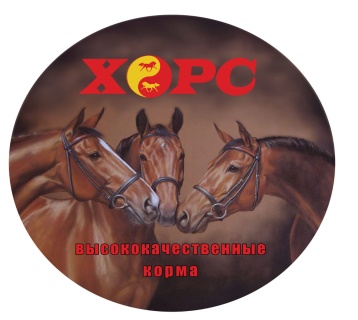 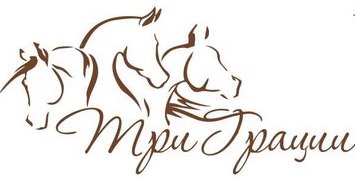 ПОЛОЖЕНИЕВЕСЕННИЙ КУБОК КФХ «ТРИ ГРАЦИИ» ПО ВЫЕЗДКЕЭТАП КУБКА ПОБЕДЫ, ПОСВЯЩЕННЫЙ ОСВОБОЖДЕНИЮ КРЫМАпо виду спорта конный спорт 0150001611 Яг. Нижний НовгородI. ОБЩИЕ ПОЛОЖЕНИЯОбластные официальные спортивные соревнования Весенний кубок КФХ «Три Грации», Этап Кубка Победы, посвященный освобождению Крыма (далее - спортивные соревнования), включены в настоящее Положение на основании предложений Общественной организации «Федерация конного спорта Нижегородской области» (далее – федерация конного спорта Нижегородской области), аккредитованной в соответствии с приказом Министерства спорта Нижегородской области о государственной аккредитации региональной спортивной федерации от 17 августа 2016г. № 213.Спортивные соревнования проводятся в соответствии с:Правилами вида «Конный спорт» утв. Приказом от Минспорттуризма России №818 от 27.07.2011 г., в редакции приказа Минспорта России №500 от 08.06.2017 г.Общим регламентом FEI, 23-е изд., с изм. на 01.01.2019 г.Ветеринарным Регламентом ФКСР, утв. 14.12.2011 г., действ. с 01.01.2012 г.Ветеринарным регламентом FEI, 14-е изд., действ. с 01.01.2019 г.Правилами соревнований FEI по выездке, 25-е изд., с изм. на 01.01.2019г.Действующим Регламентом ФКСР по конному спортуПравилами FEI по антидопинговому контролю и медикаментозному лечению лошадей, 2-е изд., с изм. на 01.01.2019 г.Всеми действующими поправками к указанным выше документам, принятыми в установленном порядке и опубликованными ФКСР.Настоящим положениемСроки проведения спортивных соревнований: 12 – 14 апреля 2019 г.	Место проведения спортивных соревнований: КФХ «Три Грации», Нижегородская обл., Дальнеконстантиновский район, д. Новая Владимировка, д.2	Регистрационные данные в ФГИС "Меркурий": RU964473Задачами проведения спортивных соревнований являются:– 	выявление сильнейших спортсменов для формирования списка кандидатов в спортивные сборные команды Нижегородской области,– 	отбор спортсменов в спортивные сборные команды Нижегородской области для подготовки к чемпионатам и первенствам Приволжского федерального округа, чемпионатам и первенствам России, Всероссийским соревнованиям и участия в них от Нижегородской области,– 	развитие и популяризация конного спорта на территории Нижегородской области.4. Запрещается оказывать противоправное влияние на результаты спортивных соревнований, включённых в настоящее Положение.Запрещается участвовать в азартных играх и букмекерских конторах и тотализаторах путем заключения пари на официальные спортивные соревнования в соответствии с требованиями, установленными пунктом                 3 части 4 статьи 26.2 Федерального закона от 04.12.2007 г. №329 «О физической культуре и спорте в Российской Федерации».Настоящее Положение является основанием для командирования спортсменов, тренеров, спортивных судей и иных специалистов в области физической культуры и спорта на спортивные соревнования. Подача заявки на спортивные соревнования означает согласие со всеми условиями настоящего Положения.II. РУКОВОДСТВО ПРОВЕДЕНИЕМ СПОРТИВНЫХ СОРЕВНОВАНИЙ.Общее руководство проведением спортивных соревнований осуществляется министерством спорта Нижегородской области и федерацией конного спорта Нижегородской области».Организаторы спортивных соревнований:– 	Федерация конного спорта России– 	Министерство спорта Нижегородской области– 	Федерация конного спорта Нижегородской области– 	КФХ «Три Грации»	Организация спортивных соревнований осуществляется организационным комитетом.Непосредственное проведение спортивных соревнований возлагается на главную судейскую коллегию, утверждаемую Федерацией конного спорта России. Министерство спорта Нижегородской области, федерация конного спорта Нижегородской области и организационный комитет спортивных соревнований определяют условия проведения спортивных соревнований, предусмотренные настоящим Положением.III. ОБЕСПЕЧЕНИЕ БЕЗОПАСНОСТИ УЧАСТНИКОВ И ЗРИТЕЛЕЙ, МЕДИЦИНСКОЕ ОБЕСПЕЧЕНИЕ, АНТИДОПИНГОВОЕ ОБЕСПЕЧЕНИЕ СПОРТИВНЫХ СОРЕВНОВАНИЙ.Спортивные соревнования проводятся на объектах спорта, включенных во Всероссийский реестр объектов спорта, в соответствии с Федеральным законом от 04.12.2007 г. №329 «О физической культуре и спорте в Российской Федерации».Обеспечение безопасности участников и зрителей на спортивных соревнованиях осуществляется согласно требованиям Правил обеспечения безопасности при проведении официальных спортивных соревнований, утвержденных постановлением Правительства Российской Федерации от 18.04.2014 г.  № 353.Участие в спортивных соревнованиях осуществляется только при наличии полиса страхования жизни и здоровья от несчастных случаев, который представляется в комиссию по допуску участников на каждого участника спортивных соревнований.Оказание скорой медицинской помощи осуществляется в соответствии с приказом Министерства здравоохранения Российской Федерации от 01.03.2016 г. № 134Н «О Порядке организации оказания медицинской помощи лицам, занимающимся физической культурой и спортом (в том числе при подготовке и проведении физкультурных мероприятий и спортивных мероприятий), включая порядок медицинского осмотра лиц, желающих пройти спортивную подготовку, заниматься физической культурой и спортом в организациях и (или) выполнить нормативы испытаний (тестов) Всероссийского физкультурно-спортивного комплекса «Готов к труду и обороне».Основанием для допуска спортсмена к спортивным соревнованиям по медицинским заключениям является заявка на участие в спортивных соревнованиях с отметкой «допущен» напротив каждой фамилии спортсмена, заверенная подписью врача и его личной печатью. Заявка на участие в спортивных соревнованиях подписывается врачом с расшифровкой фамилии, имени, отчества и заверяется печатью медицинской организации, имеющей лицензию на осуществление медицинской деятельности.Антидопинговое обеспечение в Российской Федерации осуществляется в соответствии с Общероссийскими антидопинговыми правилами, утвержденными приказом Министерства спорта Российской Федерации от 09.08.2016 г. № 947.В соответствии с пунктом 10.11.1 общероссийских антидопинговых правил, ни один спортсмен или иное лицо, в отношении которого была применена дисквалификация, не имеет права во время срока дисквалификации участвовать ни в каком качестве в спортивных соревнованиях.IV. ПРОГРАММА СОРЕВНОВАНИЙ.	Оргкомитет и главная судейская коллегия оставляют за собой право вносить изменения в программу соревнований в случае непредвиденных обстоятельств.	Организационный комитет оставляет за собой право изменять время начала соревнований, а также изменять порядок езд с информированием об этом всех заинтересованных лиц!V. ТРЕБОВАНИЯ К УЧАСТНИКАМ И УСЛОВИЯ ИХ ДОПУСКА.К спортивным соревнованиям допускаются спортсмены следующих возрастных категорий*:*Для всех категорий обязательно ношение защитного шлема во время тренировки, разминки и выступления. Всадники, не достигшие 16 лет, не могут принимать участие в соревнованиях на лошадях, моложе 6-ти лет.Спортивные соревнования проходят по следующим дисциплинам:выездка	ДОПОЛНИТЕЛЬНЫЕ УСЛОВИЯ ДОПУСКАСостояние здоровья лошадей должно быть подтверждено ветеринарным свидетельством установленного образца. Обязательно наличие серологических исследований и профилактических прививок в соответствии с эпизоотической обстановкой в регионе.	Ветеринарный осмотр лошадей проводится по прибытию и на разминке, ветеринарное свидетельство предоставляется врачу соревнований Васильевой Юлии Павловне.VI. ЗАЯВКИ НА УЧАСТИЕ.Заявка (Приложение №1), содержащая информацию о составе команды, участвующей в спортивном соревновании, направляется на электронный адрес: 3graces.arabians@gmail.com в срок не позднее 11 апреля 2019 г. до 22.00. Обо всех изменениях в заявках на участие просьба сообщить по телефону: 89050131572, 89596253380 – Мария Алексанова.Оригиналы заявок на участие в спортивных соревнованиях предоставляются в комиссию по допуску в 1 экземпляре при подтверждении регистрации участников на месте. Участники, не подавшие предварительную заявку в установленные сроки, для допуска к участию в соревнованиях оплачивают двойной стартовый взнос.К заявке прилагаются следующие документы на каждого спортсмена:– 	паспорт или иной документ удостоверяющий личность;– 	полис обязательного медицинского страхования;– 	документ, подтверждающий регистрацию ФКСР на 2019 год;– 	документ, подтверждающий оплату взноса за участие в соревнованиях ФКСНО на 2019 год (для нижегородских спортсменов);– 	паспорт(а) спортивной лошади ФКСР;– 	документ, подтверждающий уровень технической подготовленности спортсмена 	(зачетная 	книжка, удостоверение о спортивном разряде/звании);– 	действующий медицинский допуск спортивного диспансера или разовая медицинская справка на участие в соревнованиях;– 	для спортсменов, которым на день проведения соревнования не исполнилось 18 лет, требуется нотариально заверенные доверенность (заявление) тренеру от родителей или законного опекуна на право действовать от их имени и разрешение на участие в 	соревнованиях по конному спорту;– 	для детей, а также для юношей, в случае их участия в соревнованиях более старшей 	возрастной категории – заявление тренера о технической готовности спортсмена и 	заверенные нотариально или написанные в присутствии Главного судьи/Главного секретаря соревнований заявления от родителей об их согласии;– 	полис страхования жизни и здоровья от несчастных случаев или уведомление ФКСР об оформлении страховки через ФКСР.VII. УСЛОВИЯ ПОДВЕДЕНИЯ ИТОГОВ.Победитель и призеры Чемпионата и Первенства определяются в каждое езде по наибольшим процентам по всем судьям. В случае равенства % у всадников, занявших 1-3 места, вопрос решается в пользу всадника с более высокой суммой общих оценок по всем судьям в данной езде.В случае если сумма общих оценок у всадников также одинакова, более высокое место занимает спортсмен, у которого сумма баллов в общих оценках по судье на букве «С» больше. В случае равенства % у всадников, занявших 4-е место и ниже, всадники занимают одинаковые места.VIII. НАГРАЖДЕНИЕ ПОБЕДИТЕЛЕЙ И ПРИЗЕРОВ.Победители и призеры награждаются кубками, медалями и дипломами, их лошади награждаются розетками. Организаторы соревнований оставляют за собой право учреждать дополнительные призы и подарки.Церемония награждения победителей и призеров будет проводиться в пешем строю(время будет объявлено дополнительно) .Организаторы оставляют за собой право вносить измененияIX. УСЛОВИЯ ФИНАНСИРОВАНИЯ.Организация и проведение спортивных соревнований, аренда спортсооружения, оплата ценных призов, реклама, оплата проезда, проживания и работы судей и обслуживающего персонала, оплата наградной атрибутики осуществляются за счет средств оргкомитета (в том числе стартовых взносов) и спонсоров. Оргкомитет обеспечивает техническое обслуживание спортивных соревнований, оказание первой медицинской или ветеринарной помощи. Стартовые взносы за каждый старт: Взрослые, любители -800 р./стартЮноши (выступающие в зачете для юношей) – 600 р./стартДети – 300 р./стартРазмещение:1.Участники: 2-хместные номера без удобств на территории КФХ «Три Грации. Арабские лошади» - 1 000 рублей/сутки/номерПомощь в бронировании - 8-950-625-33-802.Лошади Аренда «зимника» –800 рублей/сутки без кормовКорма (сено вволю, овес по норме) – 500 рублей/сутки.Услуги конюха (кормление, поение, отбивка денника 1 раз/сутки) – 300 рублей.Оплата посуточная. Сутками считаются 24 часа с момента заезда на территорию КФХ «Три Грации».Расходы по командированию (проезд, питание, размещение) спортсменов, водителей, тренеров, коноводов, представителей спортсменов, доставка, размещение и кормление лошадей, оплата ветеринарных услуг обеспечивают командирующие организации  или заинтересованные лица.Приложение №1к Положению о спортивных соревнованияхВесенний Кубок КФХ «Три Грации» по выездке, Этап Кубка ПобедыЗАЯВКА НА УЧАСТИЕ В СОРЕВНОВАНИЯХНаименование соревнования: 	Весенний кубок КФХ «Три грации» по выездке, Этап Кубка ПобедыМесто проведения, населенный пункт: КФХ «Три Грации», Нижегородская обл., д. Новая Владимировка, д.2Дата: 12-14 апреля 2019 г.Представитель ________________________		Контактный телефон______________________«СОГЛАСОВАНО»Заместитель министра спортаНижегородской области___________________ А.Г.Горшунова«____» _______ 2019 г.«УТВЕРЖДАЮ»Президент ОО «Федерация конного спорта Нижегородской области»_____________________ В.Н.Лунин«____» _______ 2019 г.«УТВЕРЖДАЮ»Директор КФХ «Три Грации»__________________Стейси Ди Шрейдер«____» ______ 2019 г.Категория спортивных соревнованийличныеСпортивные соревнования проводятсяв манежеТип грунта:еврогрунтРазмеры боевого поля:20×60 мРазмеры разминочного поля:18×38 мЧлены оргкомитета спортивных соревнованийАлексанова Мария Александровна – прием заявок, размещение, общие вопросыТелефон:8950-625-33-80, 8905-013-15-72Директор спортивных соревнованийСтейси Ди Шрейдертелефон:8910-383-08-97ФИОКатегорияРегионГлавный судья Мальцева М.Б.ВККировская обл.Главный секретарьСоколова Е.С.1КНижегородская обл.Судьи-члены ГСКИрсецкая Е. В.1КНижегородская обл.Сдобнякова Е.В.1КНижегородская обл.Шеф-стюардКозикова С. А.1КНижегородская обл.Технический делегатСдобнякова Е.В.1КНижегородская обл.Ветеринарный врачВасильева Ю.П.Нижегородская обл.ДатаВремяПрограмма соревнований12 апреля 2019г.12.00 – 16.00День заездаКомиссия по допуску13 апреля 2019г.10.00Езда для 4-хлетних лошадей FEIhttps://www.equestrian.ru/files/tests/33.pdf 13 апреля 2019г.ХХ.ХХПредварительный Приз Дети А – в рамках Этапа Кубка Победыhttps://www.equestrian.ru/files/tests/109.pdf-зачет для детей (2005-2007 г.р.) – в этом зачете будут разыграны призы – сертификаты от компании Хорс Форвард-зачет для любителей (мужчины и женщины 16 лет и старше, имеющие не выше 2 спортивного разряда) - – сертификаты от компании Хорс Форвард13 апреля 2019г.ХХ.ХХКомандный Приз Дети – в рамках Этапа Кубка Победыhttps://www.equestrian.ru/files/tests/108.pdf 13 апреля 2019г.ХХ.ХХМалый Призhttps://www.equestrian.ru/files/tests/191.pdf 14 апреля 2019 г.10.00Езда для 5-летних лошадей FEIhttps://www.equestrian.ru/files/tests/36.pdf14 апреля 2019 г. Тест для начинающих шаг-рысьhttps://www.equestrian.ru/files/tests/211.pdf -зачет для детей-открытый класс14 апреля 2019 г.Предварительный Приз Дети В – в рамках Этапа Кубка Победыhttps://www.equestrian.ru/files/tests/110.pdf 14 апреля 2019 г.Предварительный Приз Юношиhttps://www.equestrian.ru/files/tests/198.pdf - зачет для юношей – в рамках Этапа Кубка Победы-зачет для взрослых14 апреля 2019 г.Средний Приз №1https://www.equestrian.ru/files/tests/192.pdf  СоревнованиеУсловия допускаЕзда для 4-хлетних лошадейМужчины и женщины 18 лет и старше на лошадях 4 летЕзда для 5-летних лошадейМужчины и женщины 18 лет и старше на лошадях 4 летПредварительный Приз Дети АПредварительный Приз Дети ВКомандный Приз ДетиТест для начинающих шаг-рысьМальчики и девочки 2005-2007 г.р.Предварительный Приз Дети А – зачет для любителейПредварительный Приз Дети В – зачет для любителейМужчины и женщины 16 лет и старше, имеющие не выше 2 спортивного разрядаПредварительный Приз Юноши Юноши и девушки 2005-2001 г.р.Предварительный Приз Юноши – зачет для взрослыхМалый ПризСредний Приз №1Мужчины и женщины 16 лет и старшеКоличество лошадей на одного всадника:не ограниченоКоличество приглашенных всадников из одного региона (Нижегородская область):не ограниченноКоличество регионов, приглашённых к участиюне ограниченно«СОГЛАСОВАНО»____________________   Председатель Комитета ФКСРпо выездке«___» ____________ 2019г.«СОГЛАСОВАНО»______________________   Председатель Судейского Комитета ФКСР«___» ____________ 2019г.№ п.пФ.И.О.Годрожд.№ членск. билета ФКСРСпорт. разряд/ ЗваниеКличка лошади, год. рожд., масть, пол, порода, отец, место рождения№ паспорта ФКСРВладелец лошадиТренерКлуб /Субъект РФ№, названия программ, соревнований12345